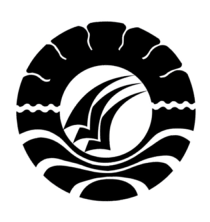 SKRIPSIPEMANFAATAN MEDIA PEMBELAJARAN BERBASIS ICT  PADA MATA  PELAJARAN TEKNOLOGI INFORMASI DAN KOMUNIKASI (TIK) KELAS XI DI PONDOK PESANTREN RAUDATUR  RASYIDIN CAMBALAGI KABUPATEN MAROSMUSLIMJURUSAN KURIKULUM DAN TEKNOLOGI PENDIDIKAN FAKULTAS ILMU PENDIDIKAN UNIVERSITAS NEGERI MAKASAR2013PEMANFAATAN MEDIA PEMBELAJARAN BERBASIS ICT PADA MATA PELAJARAN TEKNOLOGI INFORMASI DAN KOMUNIKASI (TIK) KELAS XI DI PONDOK PESANTREN RAUDATUR RASYIDIN CAMBALAGI KABUPATEN MAROSSKRIPSIDiajukan Kepada Fakultas Ilmu PendidikanUniversitas Negeri Makassar untuk Memenuhi Sebagian Persyaratan Memperoleh Gelar Sarjana Pendidikan(S.Pd)Oleh:MUSLIM074104044JURUSAN KURIKULUM DAN TEKNOLOGI PENDIDIKAN FAKULTAS ILMU PENDIDIKAN UNIVERSITAS NEGERI MAKASAR2013